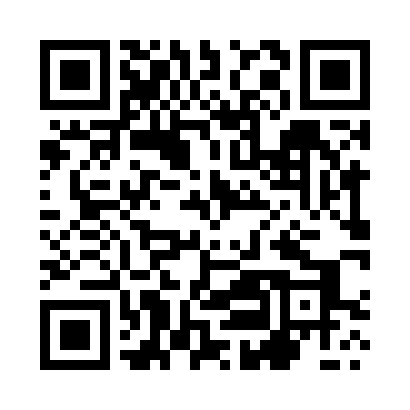 Prayer times for Biesiadka, PolandWed 1 May 2024 - Fri 31 May 2024High Latitude Method: Angle Based RulePrayer Calculation Method: Muslim World LeagueAsar Calculation Method: HanafiPrayer times provided by https://www.salahtimes.comDateDayFajrSunriseDhuhrAsrMaghribIsha1Wed2:475:0912:315:377:5410:052Thu2:445:0712:315:387:5510:083Fri2:415:0512:315:387:5710:114Sat2:385:0312:305:397:5810:145Sun2:345:0212:305:408:0010:166Mon2:315:0012:305:418:0110:197Tue2:284:5812:305:428:0310:228Wed2:244:5712:305:438:0410:259Thu2:214:5512:305:448:0610:2810Fri2:184:5412:305:458:0710:3111Sat2:154:5212:305:468:0910:3412Sun2:154:5112:305:478:1010:3713Mon2:144:4912:305:478:1210:3814Tue2:134:4812:305:488:1310:3915Wed2:134:4612:305:498:1510:4016Thu2:124:4512:305:508:1610:4017Fri2:124:4412:305:518:1710:4118Sat2:114:4212:305:528:1910:4119Sun2:114:4112:305:528:2010:4220Mon2:104:4012:305:538:2210:4321Tue2:104:3912:305:548:2310:4322Wed2:094:3712:305:558:2410:4423Thu2:094:3612:315:568:2510:4424Fri2:094:3512:315:568:2710:4525Sat2:084:3412:315:578:2810:4626Sun2:084:3312:315:588:2910:4627Mon2:084:3212:315:588:3010:4728Tue2:074:3112:315:598:3110:4729Wed2:074:3012:316:008:3310:4830Thu2:074:3012:316:008:3410:4831Fri2:074:2912:326:018:3510:49